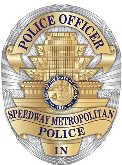 PRESS RELEASEGEORGETOWN ROAD AND 16TH STREET CLOSED TO VEHICLES DURING THIS YEAR’S RUNNING OF THE GMR GRAND PRIX  Local and state law enforcement agencies will be closing Georgetown Road and 16th Street to all vehicular traffic during this year’s running of the GMR Grand Prix on Saturday, May 13, 2023.  In an effort to increase the safety and security of race patrons, Georgetown Road will be closed south of 25th Street beginning at approximately one hour prior to the start of the race. After Georgetown Road is closed, no vehicular traffic, including placarded traffic, will be allowed to access the roadway. Those race patrons with placards who are accustomed to entering IMS Gate 7 will have to enter through Gate 2 (16th Street) or Gate 10 (30th Street). Local residents who reside in this area of Georgetown Road are encouraged to make provisions for this temporary traffic restriction as vehicles will not be permitted to access Georgetown Road from McCray Street, 24th Street, and all other access points in this area. Upon completion of the race, Georgetown Road will remain closed to vehicular traffic until the majority of race pedestrian foot traffic clears from the roadway (approximately 1 hour after the race).16th Street will also be closed during the running of this year’s GMR Grand Prix between Olin Avenue on the east to the 16th Street roundabout on the west from approximately one hour prior to the start of the race, until the end of the race. In addition, 16th Street will not be accessible from Polco Street, as it will be blocked at 10th Street.Traffic traveling east on Crawfordsville Road from the west will be turned around at the 16th Street roundabout.  Traffic traveling west on 16th Street from downtown will be diverted south on Olin Avenue.These road closures and additional security measures are established to ensure the safety of our residents, businesses, and visitors during and after a race. The Speedway Police Department, as well as our other local and state law enforcement partners, appreciates everyone’s cooperation during these temporary restrictions and apologizes for any inconvenience they may cause.For more information about this event and other events around Speedway, including road closures and construction, find us on Facebook at Speedway PD or on Twitter @SpeedwayPD.						Charles K. Upchurch,		Chief of Police 